DOCUMENTO DI VERIFICA BES SCUOLA DELL’INFANZIA: ……………………… SEZIONE:…… ALUNNO: …………………………………………………………………• PRESENTA DOMINANZA  LATERALE Altre osservazioni: . . . . . . QUALI STRUMENTI COMPENSATIVI E/O MISURE DISPENSATIVE  (STRATEGIE EDUCATIVE ADOTTATE) SI SONO RIVELATI EFFICACI? Sessioni di lavoro in piccolo gruppo 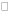 Riorganizzazione degli spazi Riorganizzazione dei materiali Consegne semplificate Tempi personalizzati nelle attività Tempi personalizzati durante le routines Apprendimento collaborativo Peer teaching (insegnamento tra pari) Rinforzi Brainstorming (raccolta di idee attraverso conversazioni) Attività ludiche (gioco simbolico, gioco guidato ecc.) Utilizzo TIC (pc, tablet, microscopio digitale, bee bot) Collaborazione con specialisti extrascolastici (neuropsichiatra, logopedista,  psicomotricista ecc). Interventi della psicologa della scuola e condivisione di strategie su misura. Altro ……..AREE DI  SVILUPPO OSSERVAZIONI SI NOANNOTAZIONIAREA DELLA  AUTONOMIA• SI VESTE E SI SVESTE DA SOLO • ESEGUE PRATICHE IGIENICHE  PERSONALI • MANGIA DA SOLO • POSSIEDE IL CONTROLLO  SFINTERICO  • HA CURA DEL PROPRIO  MATERIALE AREA DELLA  RELAZIONE• SI RELAZIONA  POSITIVAMENTE CON GLI  ADULTI • SI RELAZIONA  POSITIVAMENTE CON I  COMPAGNI • PARTECIPA ALLE ATTIVITA’  PROPOSTE • TOLLERA LE FRUSTRAZIONI • MOSTRA ATTEGGIAMENTI  OPPOSITIVI • CONOSCE E RISPETTA LE  REGOLE DEL VIVERE A  SCUOLAAREA  MOTORIO PRASSICA• ESEGUE GLI SCHEMI MOTORI  DI BASE • MOSTRA EQUILIBRIO STABILE • ESEGUE UN SEMPLICE  PERCORSO • POSSIEDE UN’ADEGUATA  COORDINAZIONE DINAMICA  GENERALE • POSSIEDE UN’ADEGUATA  COORDINAZIONE OCULO MANUALE • ESEGUE ATTIVITA’ FINI MOTORIE • IMPUGNA CORRETTAMENTE  IL MEZZO GRAFICOAREA DELLA  COMUNICAZIONE (non verbale) (verbale)• COMPRENDE I MESSAGGI DEI  LINGUAGGI GRAFICO PITTORICO-PLASTICO • UTILIZZA IL LINGUAGGIO  GRAFICO-PITTORICO • ESEGUE IL GIOCO SIMBOLICO • COMUNICA I PROPRI BISOGNI • COMPRENDE IL SIGNIFICATO  DI PAROLE CORRENTI • COMPRENDE SEMPLICI  COMANDI VERBALI • PRESENTA UNA CORRETTA  STRUTTURA DELLA FRASE • PRESENTA UN’ADEGUATA  PADRONANZA FONOLOGICA  (non omette lettere, articola  correttamente i fonemi) • PRESENTA CONFUSIONE DI  SUONI ( S/Z R/L V/F M/N P/B D/T) • RICONOSCE E COSTRUISCE  RIME (5 ANNI) • SI ESPRIME IN UNA SECONDA  LINGUA (stranieri)AREA DELLA  MEMORIA• RICORDA LE FASI DI  UN’ATTIVITA’ ESEGUITA  PRECEDENTEMENTE • RICORDA UNA BREVE STORIA • MEMORIZZA SEMPLICI POESIE  E FILASTROCCHE • POSSIEDE UNA MEMORIA DI  LAVORO ADEGUATAAREA DELLA  ATTENZIONE• PRESTA ATTENZIONE NEL  CORSO DELLE ATTIVITA’ • PRESTA ATTENZIONE ALLA  NARRAZIONE DI UNA BREVE  STORIA • PORTA A TERMINE  UN’ATTIVITA’ • MANTIENE TEMPI  DI ATTENZIONE  ALL’ALTEZZA  DELLE CONSEGNE AREA  DELL’ORIENTAMENTO  SPAZIO-TEMPORALE• SI ORIENTA IN UNO SPAZIO  CONOSCIUTO • RICONOSCE LE RELAZIONI  TOPOLOGICHE • SI ORIENTA NELLO SPAZIO  GRAFICO • COPIA DA MODELLO • ESEGUE NELLA GIUSTA  SEQUENZA SEMPLICI  CONSEGNE VERBALI • DISTINGUE PRIMA E DOPO (4/5  ANNI) • RIPETE SEMPLICI SEQUENZE  RITMICHEULTERIORI OSSERVAZIONI PER I BAMBINI DI 5 ANNIULTERIORI OSSERVAZIONI PER I BAMBINI DI 5 ANNIULTERIORI OSSERVAZIONI PER I BAMBINI DI 5 ANNIULTERIORI OSSERVAZIONI PER I BAMBINI DI 5 ANNIULTERIORI OSSERVAZIONI PER I BAMBINI DI 5 ANNIAREA DI SVILUPPO OSSERVAZIONI SI NO ANNOTAZIONIAREA DELLE  ABILITA’ LOGICHE  E MATEMATICHE• INDIVIDUA OGGETTI UGUALI  PER: COLORE FORMA DIMENSIONE • RAGGRUPPA IN BASE AD UNA  CATEGORIA • E’ IN GRADO DI SERIARE  OGGETTI IN ORDINE  CRESCENTE E DECRESCENTE • E’ IN GRADO DI COMPARARE  QUANTITA’ (tanti/pochi/niente, di  più/di meno) • PRESENTA LA  DISCRIMINAZIONE  IMMEDIATA DI PICCOLE  QUANTITA’ (2,3,4) • PRESENTA LA CAPACITA’ DEL  CONTEGGIO • ASSOCIA LA QUANTITA’ AL  NUMEROCriticita’ emerse durante l’anno scolasticoProposte di miglioramento e/o ottimizzazioneProposte, consigli per il futuro anno scolasticoFirma insegnanti di sezione Firma Dirigente scolastico Data